附表广东省2017年政府采购品目分类表品目编码品目名称备注A货物类A01土地、建筑物及构筑物A0101土地、海域及无居民海岛A0102建筑物A0103构筑物A02通用设备A0201计算机设备及软件A020101计算机设备A02010101巨/大/中型计算机A02010102小型计算机A02010103★服务器A02010104★台式计算机图形工作站除外。A02010105★便携式计算机移动工作站除外。A02010107平板式微型计算机A02010199其他计算机设备包括计算机工作站、掌上电脑等。A020102计算机网络设备A02010201路由器A02010202★交换设备指交换机。A02010299其他网络设备A020103信息安全设备A02010301防火墙A02010305容灾备份设备A02010306网络隔离设备A02010313虚拟专用网（VPN）设备A02010399其他信息安全设备A020105存储设备包括磁盘机、磁盘阵列、存储用光纤交换机、光盘库、磁带机、磁带库、网络存储设备、移动存储设备等。A020106输入输出设备A02010601打印设备A0201060101★喷墨打印机A0201060102★激光打印机A0201060104★针式打印机A0201060199其他打印设备A02010604显示设备A0201060401★液晶显示器指台式计算机显示器。A0201060499其他显示器A02010605KVM设备A02010608识别输入设备包括刷卡机、POS机、纸带输入机、磁卡读写器、集成电路（IC）卡读写器、非接触式智能卡读写机、触摸屏等。A02010609图形图像输入设备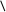 A0201060901★扫描仪A0201060999其他图形图像输入设备A02010699其他输入输出设备A020108计算机软件A02010801基础软件包括操作系统、数据库管理系统、中间件、办公套件等。A02010802支撑软件A02010803应用软件A02010804嵌入式软件A02010805信息安全软件A020199其他计算机设备及软件A0202办公设备A020201★复印机A020202★投影仪A020203投影幕A020204★多功能一体机A020205照相机及器材A0202050102★通用照相机指普通照相机，含器材。A0202050104专用照相机A020206电子白板A020207LED显示屏A020208触控一体机A020209刻录机A020210文印设备A02021001★速印机A02021002胶印机A02021006油印机A02021099其他文印设备A020211销毁设备A02021101★碎纸机A02021199其他销毁设备A020212条码打印机A020299其他办公设备A0203车辆A020301载货汽车（含自卸汽车）A020305★乘用车（轿车）A020306★客车A020307专用车辆A02030707 ▲校车A02030708 ▲消防车A02030709 ▲警车A02030719 ▲医疗车A02030728 ▲清洁卫生车辆A02030799 其他专用车辆A020308城市交通车辆A020309摩托车A0204图书档案设备A0205机械设备A020512起重设备A02051228★电梯A02051229自动扶梯A020517机械立体停车设备A020523制冷空调设备包括中央空调、冷库制冷设备、机房专用空调、恒温、恒湿精密空调等A020599其他机械设备A0206电气设备A020601电机A020615电源设备A02061504不间断电源（UPS）A02061599其他电源设备A020618生活用电器A02061801制冷电器A0206180101★电冰箱A0206180102冷藏柜A0206180199其他制冷电器A02061802空气调节电器A0206180203★空调机A0206180205空气净化设备A0206180299其他空气调节电器A02061808热水器A02061899其他生活用电器A020619照明设备A020699其他电气设备A0207雷达、无线电和卫星导航设备不包括军用雷达。A0208通信设备A020801无线电通信设备A020804卫星通信设备A020807 电话通信设备A020808★视频会议系统设备A020810传真及数据数字通信设备A0209广播、电视、电影设备A020901▲广播发射设备A020902▲电视发射设备A020903▲广播和电视接收设备A020904▲音频节目制作和播控设备A020905▲视频节目制作和播控设备A020908▲卫星广播电视设备A020910电视设备A02091001★普通电视设备（电视机）A02091099其他电视设备A020911视频设备A02091102★通用摄像机A02091107视频监控设备包括监控摄像机、报警传感器、数字硬盘录像机、视屏分割器、监控电视墙（拼接显示器）、监视器、门禁系统等。A02091199其他视频设备A020915电影设备A020999其他广播、电视、电影设备A0210仪器仪表A021001▲自动化仪表A021002▲电工仪器仪表A021003▲光学仪器A021004▲分析仪器A021005▲试验机A021006▲试验仪器及装置A021007▲计算仪器A021008▲量仪A021009▲钟表及定时仪器A021099其他仪器仪表A0211电子和通信测量仪器A0212计量标准器具及量具、衡器A03专用设备A0301 探矿、采矿、选矿和造块设备A0309工程机械A0310农业和林业机械A0312 食品加工专用设备A0319化学药品和中药专用设备A0320医疗设备A032001手术器械A032002普通诊察器械A032003▲医用电子生理参数检测仪器设备A032004医用光学仪器A032005▲医用超声波仪器及设备A032006▲医用激光仪器及设备A032007医用内窥镜A032008物理治疗、康复及体育治疗仪器设备A032009中医器械设备A032010▲医用磁共振设备A032011▲医用X线设备A032012医用X线附属设备及部件A032013▲医用高能射线设备A032014▲核医学设备A032015医用射线防护材料和设备A032016医用射线监检测设备及用具A032017临床检验设备A032018药房设备及器具A032019体外循环设备A032020人工脏器及功能辅助装置A032021假肢装置及材料A032022手术急救设备及器具A032023口腔科设备及技工室器具A032024病房护理及医院通用设备A032025消毒灭菌设备及器具A032026医用低温、冷疗设备A032027防疫、防护卫生装备及器具A032028助残器具A032029骨科材料A032030介入诊断和治疗用材料A032031兽医设备A032099其他医疗设备A0322 安全生产设备A0323 邮政专用设备A0324环境污染防治设备A032401 ▲大气污染防治设备A032402 ▲水质污染防治设备A032403 ▲固体废弃物处理设备A032404 ▲噪声控制设备 A032405 ▲环保监测设备A032408 ▲核与辐射安全设备A032499 其他环境污染防治设备A0325政法、检测专用设备A032501▲消防设备A032502▲交通管理设备A032503▲物证检验鉴定设备A032504▲安全、检查、监视、报警设备A032505▲爆炸物处置设备A032506▲技术侦察取证设备A032507▲警械设备A032508▲非杀伤性武器A032509▲防护防暴装备A032510▲出入境设备A032511▲网络监察设备A032599其他政法、检测专用设备A0329殡葬设备及用品A0330铁路运输设备A0331水上交通运输设备A0332航空器及其配套设备A0333海洋仪器设备A033301 ▲海洋水文气象仪器设备A033302 ▲海洋地质地球物理仪器设备A033303 ▲海洋生物仪器设备 A033304 ▲海洋化学仪器设备A033305 ▲海洋声光仪器设备 A033306 ▲海洋船用船载仪器设备A033307 海洋综合观测平台A033309 ▲海洋计量检测设备A033310 ▲海水淡化与综合利用设备A033399其他海洋类仪器设备 A0334专用仪器仪表A033401▲农林牧渔专用仪器A033402▲地质勘探、钻采及人工地震仪器A033403▲地震专用仪器A033404▲安全用仪器A033405▲大坝观测仪器A033406▲电站热工仪表A033407▲电力数字仪表A033408▲气象仪器A033409▲水文仪器设备A033410▲测绘专用仪器A033411▲天文仪器A033412▲教学专用仪器A033499其他专用仪器仪表A0335文艺设备A033501▲乐器A033503▲舞台设备A033599其他文艺设备A0336▲体育设备A0337 娱乐设备A033705▲彩票销售设备A033799其他娱乐设备A04文物和陈列品A0401文物A0402 陈列品A040201 标本A040202 模型A05图书和档案A0501图书A050101 ▲普通图书A050103 ▲电子图书A0503档案A0599其他图书、档案A06家具用具A0609★办公家具 A0699其他家具用具 A07纺织原料、毛皮、被服装具A0701纺织用料A0702皮革、毛皮等用料A0703被服装具A07030101▲制服A070399其他被服装具A09办公消耗用品及类似物品A090101★复印纸指打印复印设备用纸。A0902★硒鼓、粉盒指鼓粉盒、粉盒、喷墨盒、墨水盒、色带。A0999其他办公消耗用品及类似物品A10建筑建材A11医药品A110215▲避孕药物用具A110503▲兽用疫苗A110703▲人用疫苗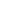 A1199其他医药品A12农林牧渔业产品A1501 农副食品，动、植物油制品A17 基础化学品及相关产品A1701 化学原料及化学制品A1702 化学纤维A99其他货物B工程类B01建筑物施工B02构筑物施工B0204高速公路工程施工B0205城市道路工程施工B0206城市轨道交通工程施工B0207桥梁工程施工B0208隧道工程施工B0209水利工程施工B0210水运工程施工B0211海洋工程施工B0213市内管道、电缆及其有关工程铺设B0215公共设施施工B0216环保工程施工B0299其他构筑物工程施工B03 工程准备B0303 拆除工程B0399其他工程准备B06建筑安装工程B07★装修工程B08★修缮工程B99其他建筑工程C服务类C01科学研究和试验开发C02信息技术服务C0201软件开发服务C0202信息系统集成实施服务C0203数据处理服务C0204信息化工程监理服务C0206运行维护服务C0208信息技术咨询服务C03电信和其他信息传输服务C0301电信服务C0302互联网信息服务C0303卫星传输服务C04租赁服务（不带操作员）C0401计算机设备和软件租赁服务C0402办公设备租赁服务C0403车辆及其他运输机械租赁服务C0499其他租赁服务C05维修和保养服务C0501★计算机设备维修和保养服务C0502★办公设备维修和保养服务C0503车辆维修和保养服务C0507★空调、电梯维修和保养服务C0599其他维修和保养服务C06会议和展览服务C0601会议服务C0602展览服务C08商务服务C0801★法律服务C0802会计服务C0803★审计服务C0804税务服务C0805★资产及其他评估服务C0806广告服务C0808社会与管理咨询服务C0814印刷和出版服务C081401★印刷服务指单证、票据、文件、公文用纸、资料汇编、信封等印刷业务。C081402出版服务C0817采购代理服务C0819邮政与速递服务C0899其他商务服务C09专业技术服务C0901技术测试和分析服务C0902地震服务C0903气象服务C0904测绘服务C0905海洋服务C0906地质勘测服务C0907合同能源管理服务C0908其他专业技术服务C10工程咨询管理服务C1001 设计前咨询服务C1002工程勘探服务C1003工程设计服务C1004装修设计服务 C1005工程项目管理服务C1006工程监理服务C1007工程总承包服务C1008工程造价咨询服务C1099其他工程咨询管理服务C11水利管理服务包括防洪、水资源管理服务等。C12房地产服务C1202房屋租赁服务C1204★物业管理服务指用于机关办公场所水电供应、设备运行、建筑物门窗保养维护、保洁、保安、绿化养护等项目。C13公共设施管理服务C1301城市规划和设计服务C1302市政公共设施管理服务C1303园林绿化管理服务C1304城市市容管理服务C1305游览景区服务C1399其他市政公共设施管理服务C15金融服务C1501银行服务C1502信用担保服务C1503证券服务 C1504保险服务C1599其他金融服务C16环境服务C1601 城镇公共卫生服务C1602 水污染治理服务C1603 空气污染治理服务C1604 噪音污染治理服务C1605 危险废物治理服务C1606 其他无害固体废物处理服务C1699其他环境服务C17交通运输和仓储服务C18教育服务C1801学前教育服务C1802初等教育服务C1803中等教育服务C1804高等教育服务C1805成人教育服务C1806专业技能培训服务C1807特殊教育服务C1899其他教育服务C19医疗卫生和社会服务C1901医疗卫生服务C1902社会服务C20文化、体育、娱乐服务C2002广播、电视、电影和音像服务C2003文化艺术服务C2004体育服务C21农林牧副渔服务C2101农业服务C2102林业服务C2103畜牧业服务C2104渔业服务C2199其他农林牧副渔服务C99其他服务注：1.本表根据财政部《政府采购品目分类目录》（财库〔2013〕189号）制定。除我省另有补充说明外，各品目的具体内容按照《政府采购品目分类目录》的对应内容解释确定。注：1.本表根据财政部《政府采购品目分类目录》（财库〔2013〕189号）制定。除我省另有补充说明外，各品目的具体内容按照《政府采购品目分类目录》的对应内容解释确定。注：1.本表根据财政部《政府采购品目分类目录》（财库〔2013〕189号）制定。除我省另有补充说明外，各品目的具体内容按照《政府采购品目分类目录》的对应内容解释确定。    2.“★”为集中采购机构采购项目品目；“▲”为部门集中采购项目品目。    2.“★”为集中采购机构采购项目品目；“▲”为部门集中采购项目品目。    2.“★”为集中采购机构采购项目品目；“▲”为部门集中采购项目品目。